Designed by: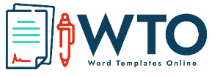 © WordTemplatesOnline. All Rights Reserved.Name Date Address Quote #Phone Expiration #DescriptionDescriptionAmountTotal amountSale taxAmount with tax Note:Price may change without noticePrepared ByVerified By